UNC Pembroke Health Careers ClubMembership Application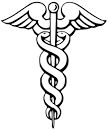 Please fill out this form and return it with cash or check made payable to:  UNC Pembroke Health Careers Club.  Likewise, turn in this membership form at Pre-Health Club meetings or email any officer for possible alternative meeting times:(Membership Fees:  $10 for Academic year or $5 for each semester)BANNER ID # Full Name:Membership Semester (Fall/Spring):Classification: (FR, SO, JR, SR, 2nd Degree):  Phone Number:  University Email:  Major:Anticipated Graduation Date (Month/Year):Pre-Health Program of Choice:(Medical School, Pharmacy, Physician Assistant, Nursing, Physical Therapy, Dental, etc.)Contact Email:  hcap@uncp.edu